INDICAÇÃO Nº 2164/2021Indica operação tapa buraco na rotatória e nas ruas do Bosque das Árvores com URGÊNCIA. Excelentíssimo Senhor Prefeito Municipal, Nos termos do Art. 108 do Regimento Interno desta Casa de Leis, dirijo-me a Vossa Excelência para sugerir que, ao Poder Executivo Municipal que tome providencias para REALIZAR operação tapa buraco na rotatória e nas ruas do Bosque das Árvores com URGÊNCIA. Recebi essa reclamação do motorista Leonel, que passa todo dia nesse local, e relata que a prefeitura não faz a manutenção há meses nesse local.Justificativa:Que cabe ao Poder Legislativo, dispor sobre as matérias de competência do Município, especialmente assuntos de interesse local. A função de fiscalização dos atos do Poder Executivo, abrangendo os atos administrativos, de gestão e fiscalização financeira e orçamentária do município. Desta forma faço esta indicação para o prefeito determinar ao setor competente realize os atos administrativos para atender tal solicitação.Plenário “Dr. Tancredo Neves”, em 24 de Junho de 2.021.ISAC MOTORISTA – vereador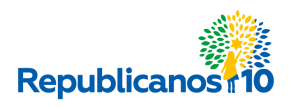 